2019年普通高等学校招生全国统一考试文科数学注意事项：1.答卷前，考生务必将自己的姓名和准考证号填写在答题卡上。2.回答选择题时，选出每小题答案后，用铅笔把答题卡对应题目的答案标号涂黑。如需改动，用橡皮擦干净后，再选涂其它答案标号。回答非选择题时，将答案写在答题卡上。写在本试卷上无效。3.考试结束后，将本试卷和答题卡一并交回。一、选择题：本题共12小题，每小题5分，共60分。在每小题给的四个选项中，只有一项是符合题目要求的。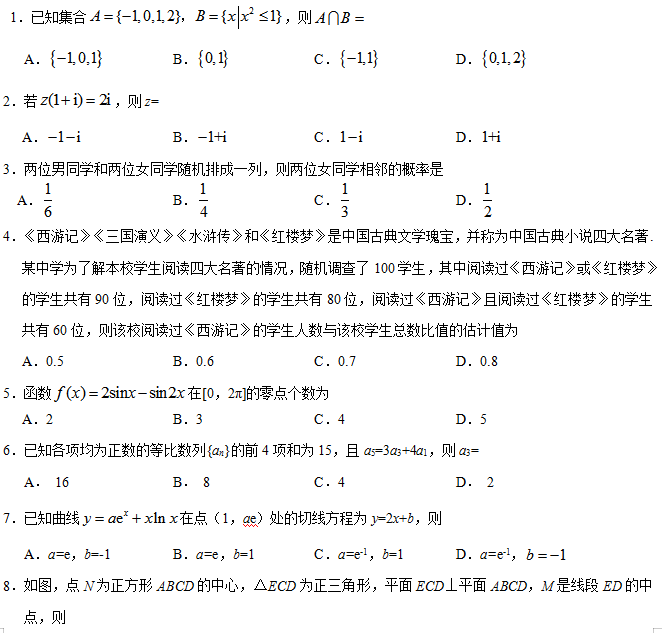 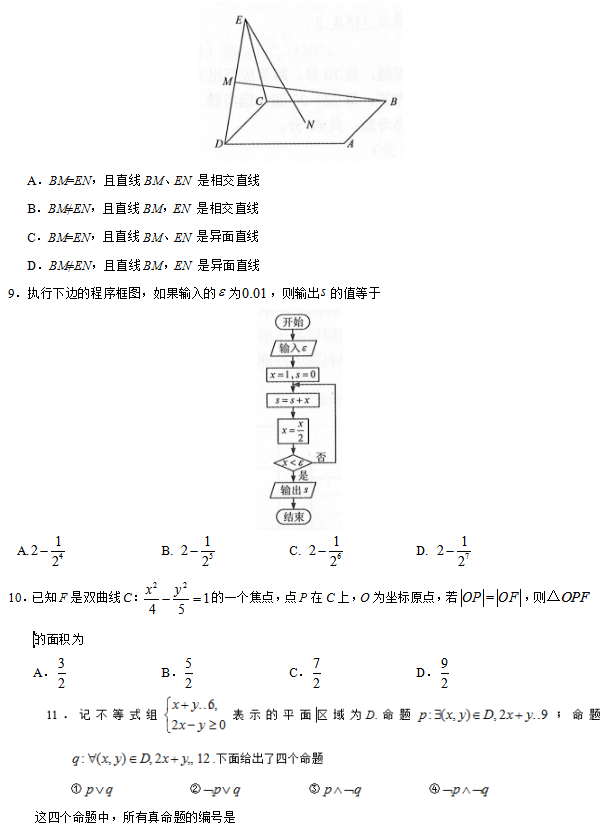 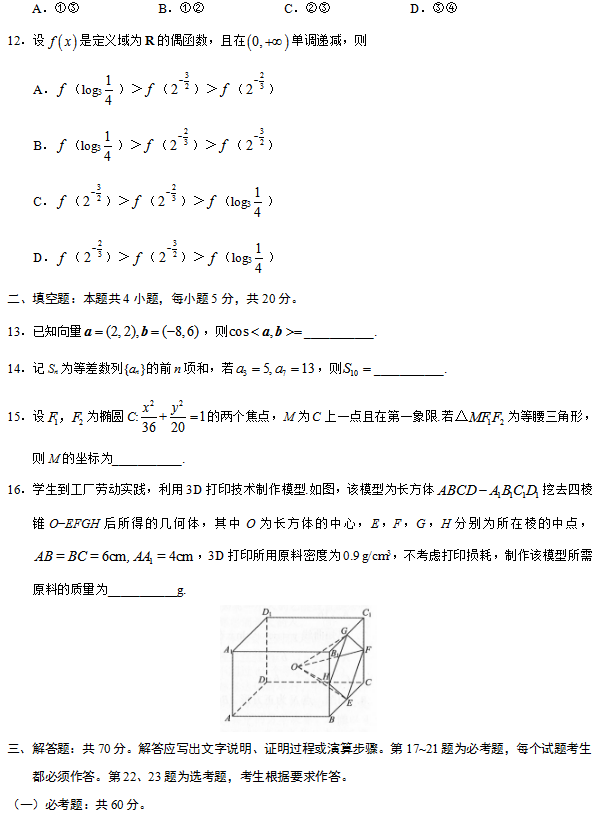 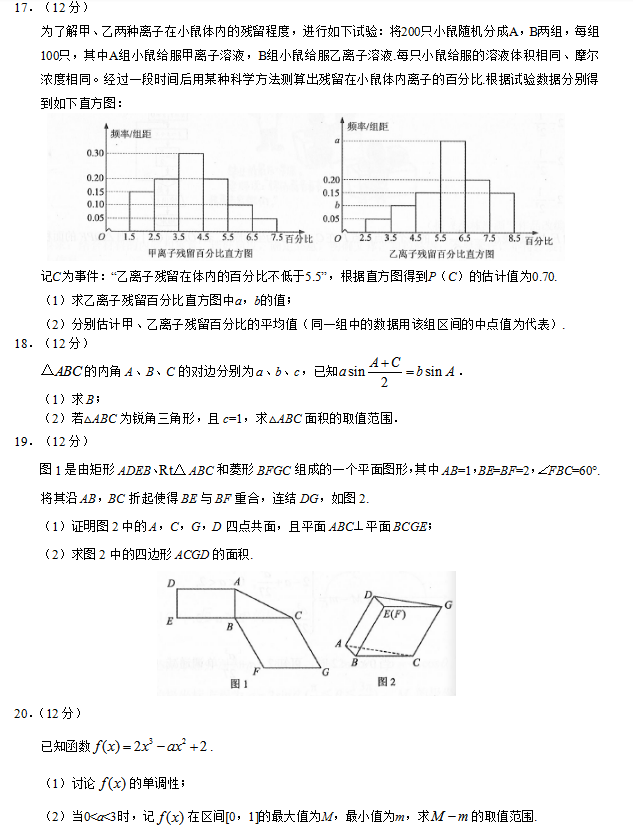 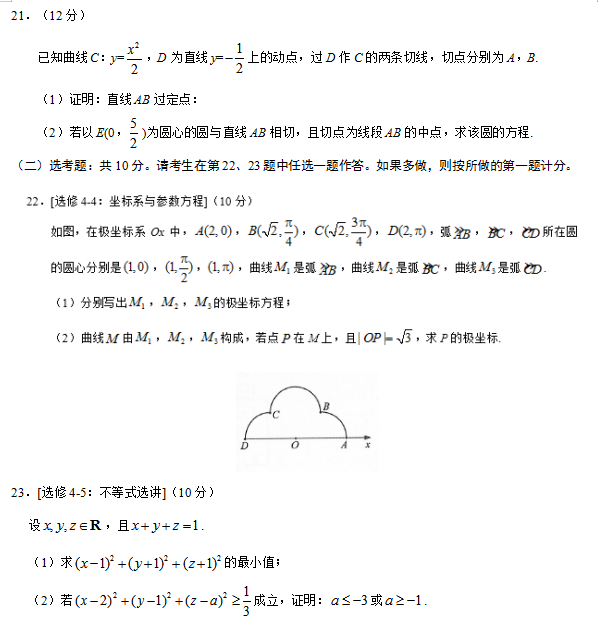 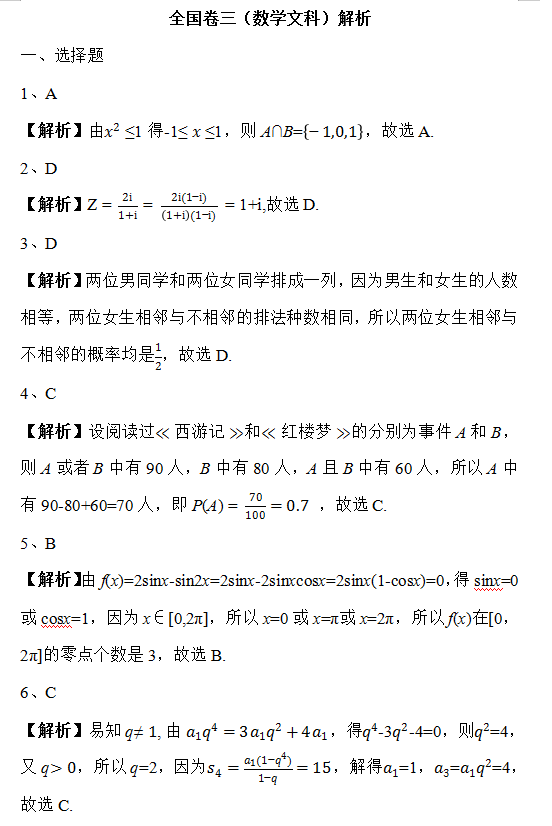 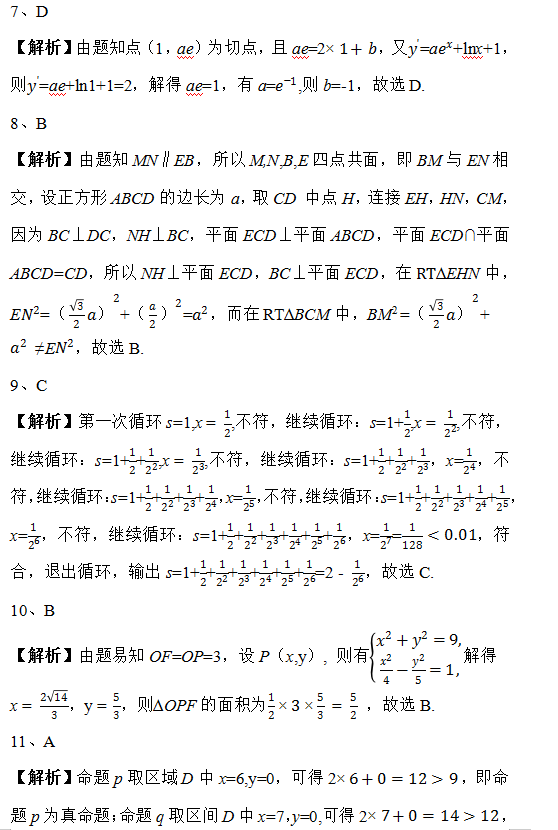 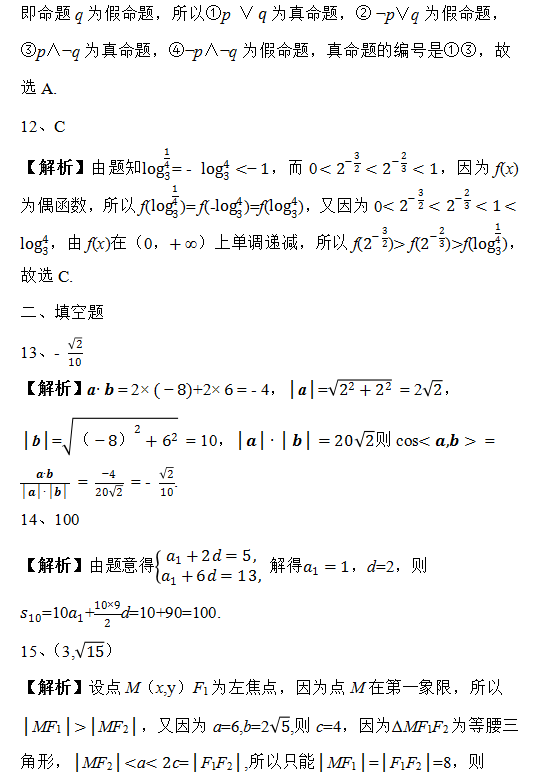 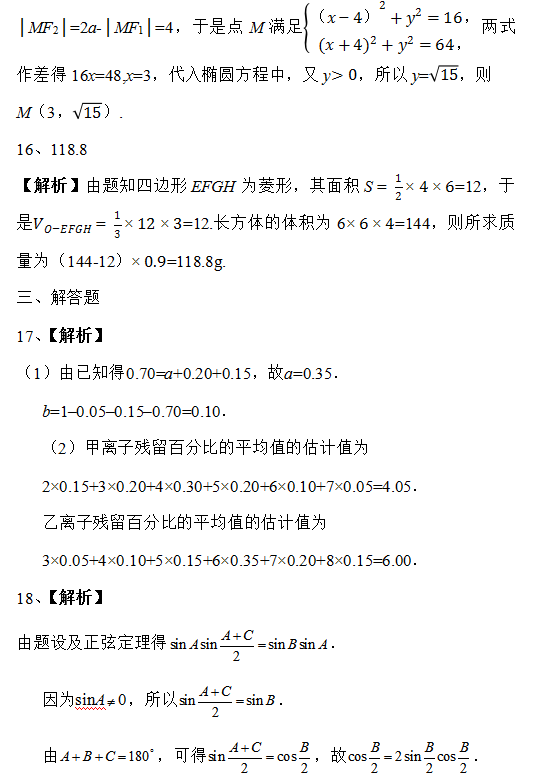 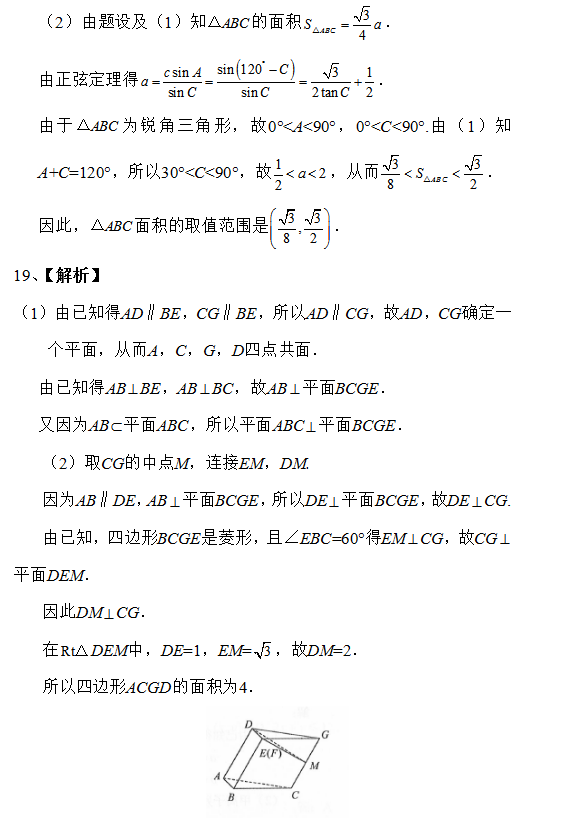 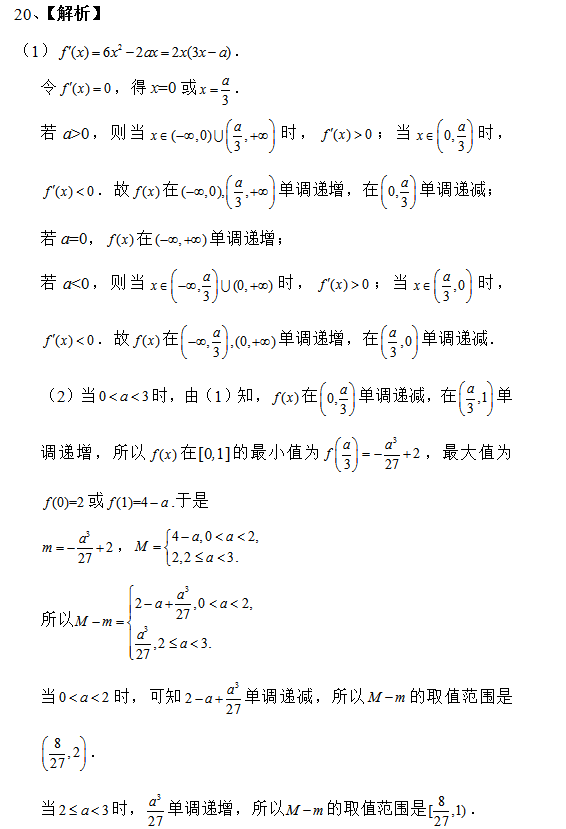 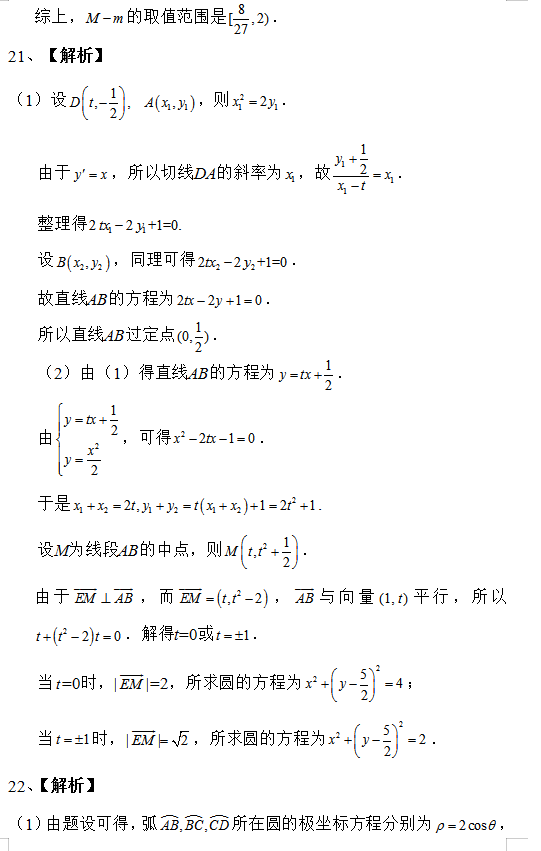 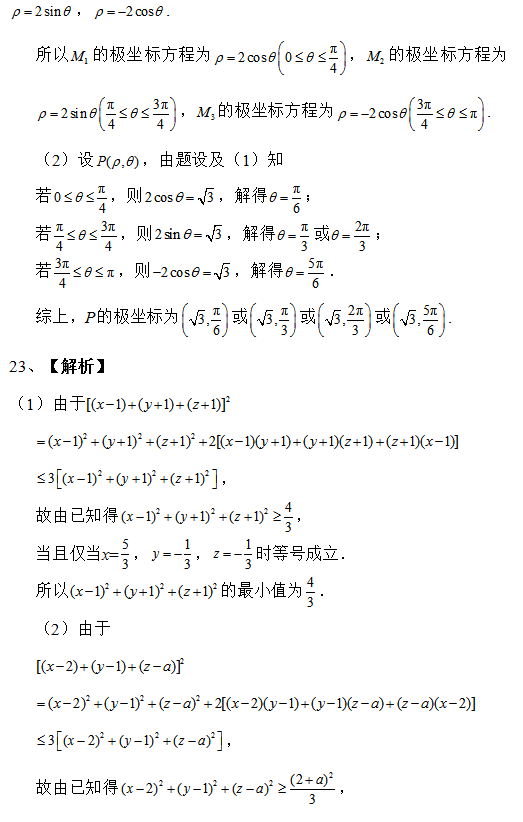 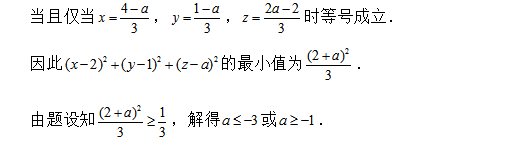 